I DATI GENERALI DELLA SCUOLA DELL’EMILIA-ROMAGNAFACT SHEET A.6I PAESI DI PROVENIENZA DEGLI ALUNNI CON CITTADINANZA NON ITALIANAN.B. 	Mentre nelle tabelle precedenti sono stati forniti di dati della sola scuola statale, in questo foglio informativo si è ritenuto utile fornire un dato complessivo riguardante sia la scuola statale sia la scuola paritaria, per offrire un panorama completo sui paesi di origine degli alunni stranieri.Il Marocco è il paese di provenienza degli alunni non italiani (o delle loro famiglie) in testa alla classifica per numerosità. Seguono l’Albania e ’ curioso sottolineare che vi sono ben 13 paesi dai quali proviene un solo alunno nell’a.s. 2013-2014.Alunni con cittadinanza non italiana per Paese di provenienza (valori assoluti e percentuali sul totale alunni con cittadinanza non italiana), scuola statale e paritaria, Emilia Romagna, A.s. 2013/14Fonte Dati: Anagrafe Nazionale alunni, dati aggiornati al 29/04/2014.Nota: Sono inclusi i dati delle scuole serali ed esclusi quelli delle scuole carcerarie per il II grado; sono esclusi gli alunni con cittadinanza di SAN MARINO per tutti gli ordini.Di seguito una serie di grafici e tabelle relative ai primi stati esteri di provenienza degli alunni della scuola Emiliano-Romagnola: per ‘primi’ paesi si intendono i paesi con una percentuale di alunni con cittadinanza non italiana maggiore di 1.Alunni con cittadinanza non italiana per i primi paesi di provenienza scuola statale e paritaria (valori assoluti) - a.s. 2013/14 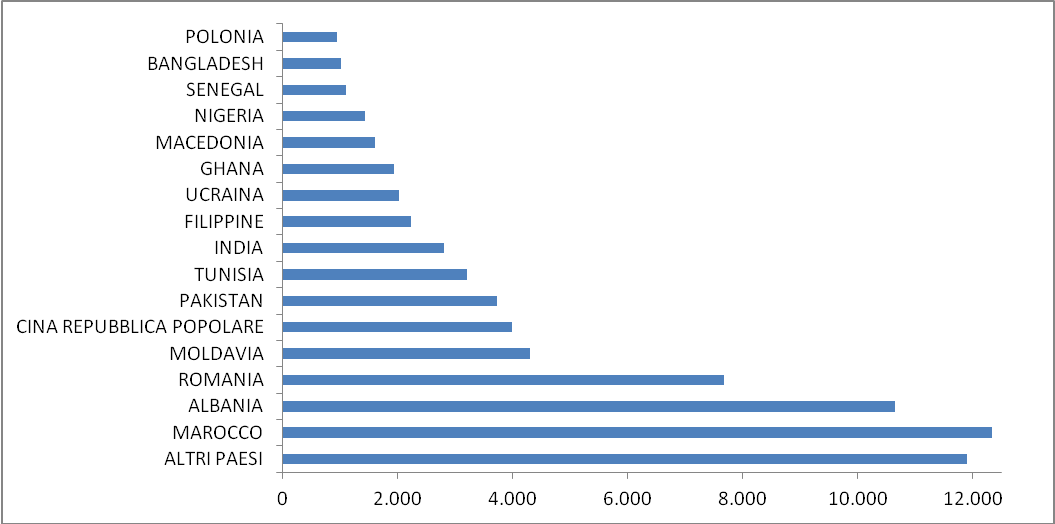 Fonte Dati: Anagrafe Nazionale alunni, dati aggiornati al 29/04/2014.Nota: Sono inclusi i dati delle scuole serali ed esclusi quelli delle scuole carcerarie per il II grado; sono esclusi gli alunni con cittadinanza di SAN MARINO per tutti gli ordini.Alunni con cittadinanza non italiana per i primi paesi di provenienza e per provincia scuola statale e paritaria (valori assoluti) - a.s. 2013/14 Fonte Dati: Anagrafe Nazionale alunni, dati aggiornati al 29/04/2014.Nota: Sono inclusi i dati delle scuole serali ed esclusi quelli delle scuole carcerarie per il II grado; sono esclusi gli alunni con cittadinanza di SAN MARINO per tutti gli ordini.Per approfondimenti rivista on line Studi e Documenti http://ww2.istruzioneer.it/wp-content/uploads-14/02/Versari-8-2013.pdf contributo Vice Direttore Generale Stefano Versari “L’integrazione degli studenti stranieri: a che punto siamo?”http://ww3.istruzioneer.it/wp-content/uploads/2014/05/Manzari-Di-Blasio-9-2014.pdf contributo Funzionarie Alessandra Manzari e Marzia Di Blasio “Alunni Stranieri in Emilia-Romagna. Anno scolastico 2012- Stato esteroAlunni%Stato esteroAlunni%MAROCCO12.33016,9MESSICO240,0ALBANIA10.64714,6MALI230,0ROMANIA7.66910,5TANZANIA230,0MOLDAVIA4.2995,9KAZAKISTAN220,0CINAREP. OPOLARE3.9825,5ISRAELE210,0PAKISTAN3.7145,1IRAQ200,0TUNISIA3.1974,4EL SALVADOR190,0INDIA2.8093,9LIBIA190,0FILIPPINE2.2313,1SOMALIA190,0UCRAINA2.0182,8URUGUAY190,0GHANA1.9352,7MAURITANIA180,0MACEDONIA1.5932,2CANADA170,0NIGERIA1.4212,0COSTA RICA160,0SENEGAL1.0961,5GIAPPONE150,0BANGLADESH1.0051,4INDONESIA150,0POLONIA9401,3UZBEKISTAN140,0ECUADOR6550,9IRLANDA130,0COSTA D'AVORIO6140,8SVEZIA130,0PERU5980,8KENYA110,0BULGARIA5590,8NEPAL110,0TURCHIA5460,8AUSTRALIA100,0SERBIA,REPUBBLICA DI5400,7CAMBOGIA  100,0BRASILE5210,7ESTONIA100,0SRI LANKA (EX CEYLON)5190,7ARMENIA 90,0BURKINA FASO4980,7MADAGASCAR90,0EGITTO4410,6TAIWAN80,0BOSNIA ED ERZEGOVINA4220,6AUSTRIA70,0KOSOVO4030,6DANIMARCA70,0ALGERIA3960,5MOZAMBICO60,0RUSSA, FEDERAZIONE3940,5NICARAGUA 60,0COLOMBIA2720,4REP. SUDAFRICANA60,0CAMERUN2700,4ZIMBABWE60,0REPUBBLICA DOMINICANA2550,4COREA DEL SUD50,0AFGHANISTAN1750,2GUINEA BISSAU50,0Stato esteroAlunni%Stato esteroAlunni%CUBA1670,2NORVEGIA50,0GUINEA1600,2PANAMA50,0CROAZIA1560,2RUANDA50,0ARGENTINA1500,2APOLIDI40,0GERMANIA1400,2ARABIA SAUDITA40,0BIELORUSSIA1290,2REPUBBLICA40,0ETIOPIA1190,2CITTA' DEL VATICANO40,0ERITREA950,1GUATEMALA40,0STATI UNITI D'AMERICA950,1KIRGHIZISTAN40,0CONGO930,1LIBERIA40,0FRANCIA910,1NUOVA ZELANDA40,0MONTENEGRO840,1PALESTINA40,0REGNO UNITO780,1YEMEN 40,0UNGHERIA780,1BURUNDI30,0SPAGNA770,1GAMBIA30,0DOMINICA760,1LIECHTENSTEIN30,0THAILANDIA  750,1MYANMAR30,0SIRIA740,1SIERRA LEONE30,0GRECIA710,1ANDORRA20,0CECA, REPUBBLICA690,1AZERBAIGIAN20,0GEORGIA680,1CIAD20,0VENEZUELA670,1CIPRO20,0CAPO VERDE660,1COREA20,0LETTONIA650,1FINLANDIA20,0MAURITIUS650,1HAITI20,0ANGOLA640,1MALAYSIA20,0BENIN (EX DAHOMEY)640,1MONACO20,0IRAN640,1REP. GUAYANA20,0LITUANIA630,1SAO TOME' E PRINCIPE20,0GIORDANIA500,1SEICELLE20,0SVIZZERA470,1TONGA20,0CILE460,1UGANDA20,0TOGO430,1BHUTAN10,0CONGO390,1BOTSWANA10,0SUDAN350,0GIAMAICA10,0PORTOGALLO340,0GUINEA EQUATORIALE10,0HONDURAS330,0KUWAIT10,0NIGER320,0LAOS10,0PARAGUAY320,0MALTA10,0LIBANO300,0MARSHALL, ISOLE10,0SLOVACCHIA300,0MONGOLIA REP. POP.10,0SLOVENIA290,0NAMIBIA10,0BELGIO280,0PALAU10,0PAESI BASSI280,0SWAZILAND10,0BOLIVIA260,0ZAMBIA10,0VIETNAM250,0Totale72.781100,0ProvinciaMaroccoAlbaniaRomaniaMoldaviaCinaPakistanTunisiaIndiaFilippineAltri PaesiBologna                       2.6971.2112.1091.0408361.1176471839152.378Ferrara                       8604335203492775891272957586Forlì-Cesena                 1.0001.1997691194492224848151.208Modena                        3.1481.4801.0156447757298214655731.707Parma                         8391.1406291.079160944925964571.545Piacenza                      8411.30764412410714130320791.492Ravenna                       8781.2951.022330183531543244617Reggio Emilia                 1.7391.2874824328401.0874591.122631.565Rimini                        3081.29247318035591141428791Totale12.31010.6447.6634.2973.9823.7143.1922.8092.23111.889